AVALON WATER SUPPLY AND SEWER SERVICE CORPNOTICE OF MEMBER MEETING AND ELECTION FORAVALON WATER SUPPLY AND SEWER SERVICE CORPORATIONTo All Members:The annual meeting of Avalon Water Supply and Sewer Service Corporation will be held at the First Baptist Church, 206 Giles St., Avalon, Texas, on Monday April 11th, 2016. The governing body of Avalon Water Supply and Sewer Service Corp. reserves the right to adjourn into closed session at any time during the course of this meeting to discuss any of the matters listed in this agenda, in the order deemed appropriate, and authorized by Texas Government Code 551, or to seek the advice of an attorney on any matter in which the duty of the attorney to Avalon Water Supply and Sewer Service Corporation under Texas Disciplinary Rules of Professional Conduct of the State Bar of Texas clearly conflict with Texas Government Code Chapter 551 or as otherwise may be permitted under 551.Members will check in with the Election Auditor who will verify whether the member has already submitted a ballot.Those members who are voting at the meeting will be provided with a ballot.Members who want to address the board or the membership must sign in on a separate sheet provided by the presiding director indicating the topic they wish to discuss. Members will be given three minutes each to speak.No motions may be accepted or action taken on issues brought up at the meeting from the floor. All action items must have been included on the posted agenda. Members can request that items be placed on the agenda for future annual (or special) member meetings or for requirements of the Texas Open Meetings Act and is not an attempt to limit any member's access to address an issue to the Board of Directors or the membership.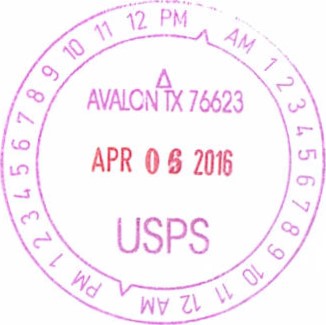 AGENDA FOR MEMBERS' MEETINGPresiding director calls the meeting to order at 7:00 p.m., and request verification of quorum being present and declares notices legally posted according to TOMA.Presiding director makes a last call for submission of ballots.Presiding director announces the total number of members present as of 7:00 p.m. at the meeting and the total number of ballots received prior to the meeting. Presiding director will then announce that a quorum of the membership is present and that the meeting may proceed. Election Auditor will begin counting the ballots. Members arriving after the quorum has been established may still vote as long as the Election Auditor has not completed the written report of the election results.Read and approve minutes from previous member meeting.President's report.Review 2015 Auditor's report (if 2015 audit is complete at the time of meeting).AVALON WATER SUPPLY AND SEWER SERVICE CORPORATIONOpen forum for members who signed up to speak, limited to three minutes per speaker.Election Auditor provides the presiding director with a written report of the election.Presiding director announces election results.Presiding director introduces newly elected directors, and if no objections, declares them as board members to assume the position of director's immediately.Comments from newly elected directors.Closing comments by presiding director.Adjourn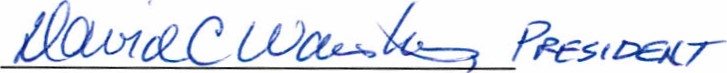 on Robin Donaldson, Secretary/TreasurerPO Box 70AGENDAAvalon, Texas 76623Phone: 972-627-0044OfficersDirectorsDavid Waishes, PresidentDenice WimbishJacob Carter, Vice-PresidentCandice BrewsterRobin Donaldson, Secretary/TreasurerJimmy BrownMatilda Williams